Jueves Santo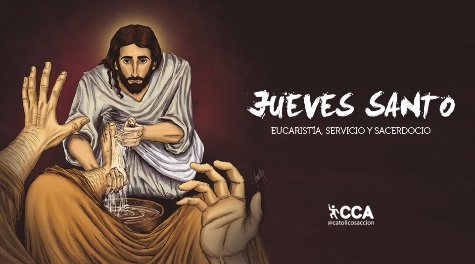 Hemos llegado a la mitad de Semana Santa. Hoy, se inicia La Pasión de Nuestro Señor Jesús, con la traición de Judas. El dolor de ser traicionados permanece más tiempo que el dolor físico. Eso lo podemos corroborar cuando nos ha pasado a nosotros.  Inicio: elegir a nuestro “guía”. Encender la vela, si es que hay, y ponerse en disposición para orar, es decir, hacer silencio, despejar la mente de las preocupaciones diarias. GUÍA: antes de ponemos en presencia del Señor, hagamos 10 segundos de silencio. (pasado los diez segundos) En nombre del Padre, del Hijo y del Espíritu Santo.GUÍA: leamos la Palabra del Señor (el guía puede leerla o alguien más de la familia puede hacerlo).GUÍA: escuchemos lo que el salmista nos quiere decir: (Salmo 70).GUÍA: antes de ponemos en presencia del Señor, hagamos 10 segundos de silencio. (pasado los diez segundos) En nombre del Padre, del Hijo y del Espíritu Santo.GUÍA: leamos la Palabra del Señor (el guía puede leerla o alguien más de la familia puede hacerlo).GUÍA: escuchemos lo que tiene que decirnos San Juan en su Evangelio:Evangelio: «En aquel tiempo, uno de los Doce, llamado Judas Iscariote, fue a los sumossacerdotes y les propuso:—«¿Qué estáis dispuestos a darme, si os lo entrego?»Ellos se ajustaron con él en treinta monedas. Y desde entonces andaba buscandoocasión propicia para entregarlo.El primer día de los Ázimos se acercaron los discípulos a Jesús y le preguntaron:—«¿Dónde quieres que te preparemos la cena de Pascua?»Él contestó:—«Id a la ciudad, a casa de Fulano, y decidle: "El Maestro dice: Mi momento estácerca;deseo celebrar la Pascua en tu casa con mis discípulos."»Los discípulos cumplieron las instrucciones de Jesús y prepararon la Pascua.Al atardecer se puso a la mesa con los Doce. Mientras comían dijo:—«Os aseguro que uno de vosotros me va a entregar.»Ellos, consternados, se pusieron a preguntarle uno tras otro:—«¿Soy yo acaso, Señor?»Él respondió:—«El que ha mojado en la misma fuente que yo, ése me va a entregar. El Hijo delhombre se va, como está escrito de él;pero, ¡ay del que va a entregar al Hijo delhombre!;más le valdría no haber nacido.»Entonces preguntó Judas, el que lo iba a entregar:—«¿Soy yo acaso, Maestro?»Él respondió:—«Tú lo has dicho.». Palabra del Señor.GUÍA: Respondemos, TE ALABAMOS SEÑOR. GUÍA: duele ser traicionado, eso ya lo dijimos, recuperar la confianza perdida de alguien a quién hemos traicionado es un esfuerzo, a veces inútil, es como hacer una línea en el agua con el dedo. Pero, no queremos situarnos en nuestro dolor, sino que más bien, en el perdón: ¿sabemos perdonar? ¿hay algún miembro de mi familia al que no he perdonado alguna ofensa o lo que sea? Jesús perdonó a Judas, seamos como Jesús, no guardemos rencor y amémonos como el Señor nos pidió.  (dar 30 a 40 segundos para meditar). GUÍA: oremos a Dios para que nos dé la capacidad de perdonar, como familia e individualmente.   (hagamos 10 segundos de silencio). Habiendo pedido esto, pidamos por todas nuestras inquietudes, necesidades y también, agradecimientos. Después de la petición decimos: “Te rogamos Señor” y después de un agradecimiento, repetimos: “Gracias Señor”.GUÍA: Como familia, oremos a nuestro Padre diciendo:“Padre nuestro, que estás en el cielo, santificado sea tu Nombre;
venga a nosotros tu reino; hágase tu voluntad en la tierra como en el cielo.
Danos hoy nuestro pan de cada día; perdona nuestras ofensas
como también nosotros perdonamos a los que nos ofenden; no nos dejes caer en la tentación, y líbranos del mal, Amén”GUÍA: después de haber celebrado juntos el perdón y amor de Dios, pidamos que nos bendiga en nombre del Padre, del Hijo y del Espíritu Santo, amén. 